个  人  简  历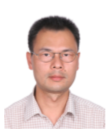 雷锦志天津工业大学数学科学学院，教授，博士生导师电子邮件：jzlei@tiangong.edu.cn出生年月：1974 年 6 月 主要教育工作经历1991—1995		北京航空航天大学	本科，应用数学1995—1998		北京航空航天大学	硕士，应用数学，导师：管克英1998—2001		北京航空航天大学	博士，一般力学，导师：管克英2001—2003		清华大学数学科学系			博士后，导师：章梅荣2003—2006		清华大学周培源应用数学研究中心	助理研究员2006—2019		清华大学周培源应用数学研究中心	副研究员2020—		天津工业大学数学科学学院		教授2004.8—2005.7	美国加州大学 Irvine 分校		访问助理教授2005.7—2005.12	McGill University				访问学者科研项目2019.1—2023.12 	自然科学基金重点项目，项目参加人（排名第二），题目“癌症演变的高维组学数据分析与多尺度随机动力学建模”，金额 250 万2018.1—2019.12	自然科学基金重大研究计划重点集成项目，项目主持人，题目“干细胞增殖的计算建模及其在癌症演变动力学的应用”，金额 160 万2015.1—2017.12	自然科学基金重大研究项目培育项目，项目主持人，题目“成体干细胞再生与分化调控的逆向建模”，金额 70 万2013.1—2016.12	自然科学基金面上项目，项目主持人，题目“造血系统动力学分析与控制策略研究”，金额 78 万2007.1—2009.12	自然科学基金青年项目，项目主持人，题目“影响果蝇成虫盘发育的基因	网络的数学模型”，金额 17 万学术兼职运筹学会计算系统生物学分会常务理事工业与应用数学学会数学生命科学专业委员会副主任中国数学会生物数学专业委员会委员Mathematics in Applied Sciences and Engineering 编委Mathematical Biosciences and Engineering 编委Zentralblatt MATH, AMS Math 评论员科研情况主要从事计算系统生物学领域的研究，对从分子到多细胞体系不同尺度的生命过程建立可计算模型，以实验事实为基础探索复杂现象背后的普适规律和定量模型，通过数学和计算手段研究生命科学问题。主要研究内容包括：蛋白质折叠的物理机制、发育生物学中模态形成和鲁棒性的机制、造血系统动力学与动态血液病、基因调控网络的动力学、计算癌生物学、生物信息学、健康大数据分析。在 PNAS, Phy Rev Lett, Cancer Research, J Theor Biol, SIAM J Math Anal, J Diff Equ 等国际期刊发表论文 70 余篇，共被引用 600 多次，出版了一本系统生物学著作，主持国家自然科学基金项目四项，并被邀请在 2019 年国际生物数学大会(SMB2019)做大会报告。主要学术成就包括建立原创的异质性干细胞增殖过程的多尺度计算模型框架，提出基于个体模型的癌症演变过程可计算模型和基于 GPU 的并行计算开发平台，对造血系统动力学和肿瘤演变过程的多尺度计算建模研究有深刻的而理解。代表性论文Jinzhi Lei, 2020. A general mathematical framework for understanding the behavior of heterogeneous stem cell regeneration. J Theor Biol, 492, 110196.Jinzhi Lei, Simon A. Levin*, Qing Nie, Mathematical model of adult stem cell regeneration with cross-talk between genetic and epigenetic regulation, PNAS, 2014, E880-E887.You Song, Siyu Yang, Jinzhi Lei*, 2019. ParaCells: A GPU architecture for cell-centered models in computational biology. IEEE/ACM Transactions in Computational Biology and Bioinformatics, 16(3), 994-1006.Zhen Wang, Xiong Li, Jinzhi Lei*, Moment boundedness of linear stochastic delay differential equations with distributed delay. Stochastic Processes and their Applications, 124(2014), 586-612.Jinzhi Lei, On a classification of polynomial differential operators with respect to the type of first integrals. J Differential Equations, 260(2016), 1993-2025.Jinzhi Lei, Wing-Cheong Lo, Qing Nie*, Mathematical models of morphogen dynamics and growth control, Annals of Mathematical Sciences and Applications, 1(2016), 427-471. (受邀综述)Yucheng Guo, Qing Nie, Adam L. MacLean, Yanda Li, Jinzhi Lei*, Shao Li*, Multiscale modeling of inflammation-induced tumorigenesis reveals competing oncogenic and oncoprotective roles for inflammation. Cancer Research, 77(2017), 6429-6441.Vincent Lemaire, Chiu Fan Lee, Jinzhi Lei, Raphael Metivier, Leon Glass*, Sequential recruitment and combinatorial assembling of multiprotein complexes in transcriptional activation, PRL, 96, 198102(2006).专著/译著雷锦誌，系统生物学—建模、分析、模拟，上海科学技术出版社，2010.刘俊丽，武林晓，雷锦誌，英语科技写作，机械工业出版社，2011.其他发表论文列表Ye, Y. S., Yang, Z., Lei, J.*,  2020. Using single-cell entropy to describe the dynamics of reprogramming and differentiation of induced pluripotent stem cells. BioRxiv: 2020.04.13.040311.Lei, J., 2020. Viewpoints on modelling: comments on “Achilles and the torroies: some cavets to mathematical modelling in biology”. Math Appl Sci Eng, 1(1), 1-7.Liu, J. X., Song, Y., Lei, J.*, 2020. Single-cell entropy to quantify the cellular order parameter from single-cell RNA-seq data. Biophys Rev Lett, doi:10.1142/S1793048020500010.Lei, J., 2020, Evolutionary dynamics of cancer: From epigenetic regulation to cell population dynamics-mathematical framework, application, and open problems. Sci China Math, 63(3), 411-424.Yang, H. L., Lei, J.*, 2019, A mathematical model of chromosome recombination-induced drug resistance in cancer therapy. Math Biosci Eng., 16(6), 7089-7111.Huang, R. S., Lei, J.*, 2019. Cell-type switches induced by stochastic histone modification inheritance. Discrete and Continuous Dynamical Systems-B,22(11), 1-19.Ye, Y. S., Yang, Z. Q., Lei, J.*, 2019. Stochastic telomere shortening and the route to limitless replicative potential. J. Comput. BIol., 26, doi:10.1089/cmb.2018.0234.Zhuge, C., C Mackey, M., Lei, J.∗, 2019. Origins of oscillation patterns 
in cyclical thrombocytopenia. J. Theor. Biol, 462, 432-445. Yu, Y., Situ, Q., Jia, W., Li, J., Wu, Q.∗, Lei, J.∗, 2018. Data driven mathematical modelling reveals the dynamic mechanism of MSC-induced neovascularization. FASEB J, 33, 75-18. Jiao, X., Lei, J.∗, 2018. Dynamics of gene expression based on epigenetic modifications. Communications in Information and Systems, 18, 125148. Hao, L., Yang, Z., Lei, J.∗, 2018. Underlying mechanisms of cooperativity, input specificity, and associativity of long-term potentiation through a positive feedback of local protein synthesis. Frontiers in Computational Neuroscience, 12, 25. Song, Y., Situ, F., Zhu, H., Lei, J.∗, 2018. To be the Prince to wake up Sleeping Beauty: the rediscovery of the delayed recognition studies. Scientometrics, 117, 9-24. Huang, R., Lei, J.∗, 2018. Dynamics of gene expression with positive feedback to histone modifications at bivalent domains. Int. J. Mod. Phys. B, 32, 1850075. Hao, L., Yang, Z., Gong, P., Lei, J.∗, 2018. Maintenance of postsynaptic neuronal excitability by a positive feedback loop of postsynaptic BDNF expression. Congitive Neurodynamics, 12(4), 403-416, doi:10.1007/s11571- 018-9479-z. Lei, J., Chen, D. B.∗, Nie, Q.∗, 2018. A single-cell epigenetic model for parental psychological stress-induced transgenerational reprogramming in offspring. Biology of Reproduction, 96(6), 846-855, doi:10.1093/biolre/ioy050. Shi, B., Guo, X., Yang, Y., Xiong, Y., Wang, J., Hayahshi, K., Lei, J., Zhang, L.∗, Jiao, Y.∗, 2018. Feedback from lateral organs controls shoot apical meristem growth by modulating auxin transport. Dev. Cell, 44(2), 204-216. Xia, W., Lei, J.∗, 2018. Formulation of the protein synthesis rate with sequence information. Math. Biosci. Eng., 15(2), 507-522. Song, S., Ren, H., Lei, J.∗, 2017, Collaborations between CpG sites in DNA methylation. Int. J. Mod. Phys. B. 31, 1750243. Situ, Q., Lei, J.∗, 2017. A mathematical model of stem cell regeneration with epigenetic state transitions. Mathematical Biosciences and Engineering. 14(5-6), 1379-1397. Li, J., Du, M-M., Wang, R., Lei, J.∗, Wu, Y.∗, 2016. Astrocytic gliotransmitter: diffusion dynamics and induction of information processing on tripartite synapses. Int. J. Bif. Chaos, 26, 1650138. Lei, J., Lo, W-C., Nie, Q., 2016. Mathematical models of morphogen dynamics growth control. Ann. Math. Sci. Appl., 1, 427-471. Wang, R., Li, J., Du, M., Lei, J.∗, Wu, Y.∗, 2016. Transition of spatiotemporal patterns in neuronal networks with chemical synapses. Commun. Nonlinear Sci. Numer. Simulat., 40, 80-88. Jin, H., Lei, J.∗, 2016. A hybrid model of molecular regulation and population dynamics for yeast autophagy. J. Theor. Biol., 402, 45-53. Zhuge, C., Sun, X., Chen, Y., Lei, J.∗, 2016. PDCD5 interacts with p53 and functions as a regulator of p53 dynamics in the DNA damage response. J Theor. Biol. 388, 1-10. Lei, J., 2015. The modeling and analysis of biochemical reaction systems. J Jianxi Normal Univ. 2015(03):230-239. Xie, J., Xiang, C., Ma, J., Tan, J., Wen, T., Lei, J., Nie, Q.∗, 2015. An adaptive hybrid algorithm for global network alignment. Computational Biology and Bioinformatics, IEEE/ACM Transcations. vol. PP, no. 99, pp. 1. doi:10.1109-TCBB.2015.2465957. Bi, Y., Yang, Z., Zhuge, C., Lei, J.∗, 2015. Bifurcation analysis and potential landscape of the p53-Mdm2 oscillator regulated by the co-activator programmed cell death 5. Chaos, 25, 113103. Hao, L., Yang, Z., Lei, J.∗, 2015. Bifurcation analysis of a delay differential equation model associated with the induction of long-term memory. Chaos, Solitons and Fractals, 81, 162-171. Ma, S., Zhu, K., Lei, J.∗, 2015. Bistability and state transition of a delay differential equation model of neutrophil dynamics. International Journal of Bifurcation and Chaos, 25, 1550017. Zhang, X., Jin, H., Yang, Z., Lei, J.∗, 2014. Effects of elongation de- lay in transcription dynamics. Journal of Mathematical Biosciences and Engineering, 11, 1431-1448. Jin, H., Lei, J.∗, 2014. A mathematical model of cell population dynamics with autophagy response to starvation. Mathematical Bioscience, 258, 1- 10. Wang, Z., Li, X., Lei, J.∗, 2014. Moment boundedness of linear stochastic delay differential equation. Discrete and Continuous Dynamics System-B, 19, 2963-2991. Jin, H., Lei, J.∗, 2014, Modeling stochastic biochemical reaction with deterministic delay differential equations. Mathematical Modelling of Natural Phenomena, 9, 79-91. Yvinec, R., Zhuge, C., Lei, J., Mackey, M., 2014. Adiabatic reduction of a model of stochastic gene expression with jump Markov process, J. Math. Biol., 68, 1051-1070. Zhuge, C., Sun, X., Lei, J.∗, 2013. On positive solutions and the Omega limit set for a class of delay differential equations. Discrete and Continuous Dynamics System-B, 18, 2487-2503. Lei, J., Wang, D., Song, Y., Nie, Q., Wan, F.∗, 2013. Robustness of morphogen gradients with “bucket brigade” transport through membrane- associated non-receptors. Discrete and Continuous Dynamics System-B, 18, 721-739. Brooks, G., Langlois, G., Lei, J.∗, Mackey, M., 2012. Neutrophil dynamics after chemotherapy and G-CSF: The role of pharmacokinetics in shaping the response. J. Theor. Biol. 315, 97-109. Lei, J., 2012. Recent progress in hematological dynamics. Advances in Mechanics, 42, 294-313. Naqib, F., Quail, T., Musa, L., Vulpe, H., Nadeau, J., Lei, J., Glass, L.∗, 2012. Tunable oscillations and chaotic dynamics in systems with localized synthesis. Phys. Rev. E, 84, 046210. Bernard, S., Pujo-Menjouet, L., Colijn, C., Lei, J., Mackey, M.C.∗, 2012. Mathematical modeling of hematopoiesis. in UNECO Encyclopedia of Life Support Systems. Zhuge, C., Lei, J.∗, Mackey, M.C., 2012. Neutrophil dynamics in response to chemotherapy and G-CSF. J. Theor. Biol., 293, 111-120. Zhuge, C., Chang, Y., Li, Y., Chen, Y., Lei, J., 2011. PDCD5-regulated cell fate decision after UV-irradiation induced DNA damage. Biophys. J., 101, 2582-2591. Lei, J.∗, Mackey, M.C., 2011. Deterministic Brownian motion generated from differential delay equations. Phys. Rev. E., 84, 041105. Hong, L.∗, Lei, J., 2011. A general shape equation for local regular structure of bimolecular chains. 2011 IEEE International Conference on Systems Biology, ISB 2011, 144-148. Sun, X.∗, Lei, J., Perc, M., Kurths, J., Chen, G., 2011. Burst synchronization transitions in a neuronal network of subnectworks. Chaos, 21, 016110. Gu, C., Zhang, J., Chen, Y., Lei, J.∗, 2011. A trigger model of TNF sig-
naling induced apoptosis. BMS Systems Biology, 5 (Suppl 1):S13, doi:10.1186/1752- 0509-5-S1-S13. Chu, J.∗, Lei, J.∗, Zhang, M.∗, 2011. Lyapunov stability for conservative systems with lower degrees of freedom. Discrete and Continuous Dynamics System-B, 16, 423-443. Lei, J., 2012. Stochastic modeling in system biology. J. Adv. Math. Appl.,1, 76-88. arXiv:1104:4524. Lei, J., Wan, F., Lander, A., Nie, Q.∗, 2011, Robustness of signaling gradient in drosophila wing imaginal disc. Discrete and Continuous Dynamics System-B, 16, 835-866. Sun, X.∗, Lei, J., Perc, M., Lu, Q., Lv, S., 2010. Effects of channels noise on firing coherence of small-world Hodgkin-Huxley neuronal networks. Eur. Phys. J. B, 79, 61-66. Lei, J.∗, Huang, K., 2010. Protein Folding: A perspective from statistical physics. In Protein Folding,Eric C. Walters ed., NOVA Publishers, 2010, pp. 579-604. Gu, C., Zhang, J., Chen, Y., Lei, J.∗, 2010. A mathematical model of Fas signaling induced apoptosis. The 4th International Conference on Computational Systems Biology. Lei, J.∗, Mackey, M., 2010. Multistability in an age-structured model of hematopoiesis: Cyclical neutropenia, J. Theor. Biol. 270, 143-153. Ma, S., Wang, X., Lei, J., Feng, Z.∗, 2010. Dynamics of the delay hematological cell modell. Inter. J. Biomathematics. 3, 105-125. Lei, J.∗, 2010. Probability distribution of the radius of gyration of freely jointed chains. J. Chem. Phys. 133, 104903. Lei, J., 2010. Mathematical model of the Dpp gradient formation in Drosophila wing imaginal disc (in Chinese). Chinese Science Bulletin. 55, 984-991. Lei, J.∗, Song, Y., 2010. Mathematical model of the formation of morphogen gradients through membrane-associated non-receptors. Bull. Math. Biol. 72, 805-829. Lei, J.∗, Huang, K., 2009. Elastic energy of proteins and the stages of protein folding. Europhys. Lett. 88, 68004. Lei, J., He, G., Liu, H., Nie, Q.∗, 2009. A delay model for noise-induced bi-directional switching. Nonlinearity 22, 2845-2859. Chu, J., Lei, J., Zhang, M.∗, 2009. The stability of the equilibrium of a nonlinear planar system and application to the relativistic oscillator. J. Diff. Equs. 247, 530-542. Hong, L.∗ , Lei, J.∗, 2009. Scaling law for the radius of gyration of proteins and its dependence on hydrophobicity. J. Polym. Sci. B: Polym. Phys. 47, 207-214. Lei, J., 2009. Stochasticity in single gene expression with both intrinsic and extrinsic noise and fluctuation in kinetic parameters. J. Theor. Biol. 256, 485-492. Hong, L.∗ , Lei, J.∗, 2008. Statistical mechanical model for helix-sheet-coil transitions in homopolypeptides. Phys. Rev. E 78, 051904. Lei, J.∗, Huang, K., 2008. Dynamics of Alpha-Helix formation in the CSAW model. Euro. Phys. J. E. 27, 197-204. Lei, J.∗, Mackey, M.C.∗, 2007. Stochastic differential delay equation: Moment stability and its application to the hamatopoietic stem cell regulation system. SIAM. J. Appl. Math. 67(2007), 387-407. Lemaire, V., Lee, C.F. Lei, J., Metivier, R., Glass, L., 2006. Sequential recruitment and combinational assembling of multiprotein complexes in transcriptional activation. Phys. Rev. Lett. 96(19), 198102. Lei, J., Santoprete, M.∗, 2006. Rosette Central Configurations, Degenerate Central Configurations and Bifurcation. Celestial Mechanics and Dynamical Astronomy 94, 271-287. Lei, J., Torres, P.J.∗, 2006. L1 criteria for stability of periodic solutions of a newtonian equation. Math. Proc. Cambridge Philos. Soc. 140-2, 359-368. 
Lei, J.∗, Yang, L., 2005. Algebraic multiplicity and the Poincare problem. In Differential equations with symbolic computation, Wang Dong- ming, Zheng Zhiming (Eds), Chapter 9, Birkauser. Lei, J., Torres, P.J., Zhang, M.∗, 2005. Twist Character of the Fourth Order Resonant Periodic Solution. J. Dynam. Diff. Eqs. 17(1), 21-50. Lei, J.∗, Li, X., 2003. Some dynamical properties of the stadium billiard. Physica D: Nonlinear Phenomena 189(1-2), 49-60. Lei, J., Li, X., Yan, P., Zhang, M.∗, 2003. Twist character of the least amplitude periodic solution of the forced pendulum. SIAM J. Math. Anal.35, 844-867. Lei, J., Zhang, M.∗, 2002. Twist property of periodic motion of an atom near a charged wire. Lett. Math. Phys. 60(1), 9-17. 
